Акция с детьми  «Безопасный лед» 2 младшая группа26.11.2018г.Беседа с детьми  «Осторожно тонкий лед»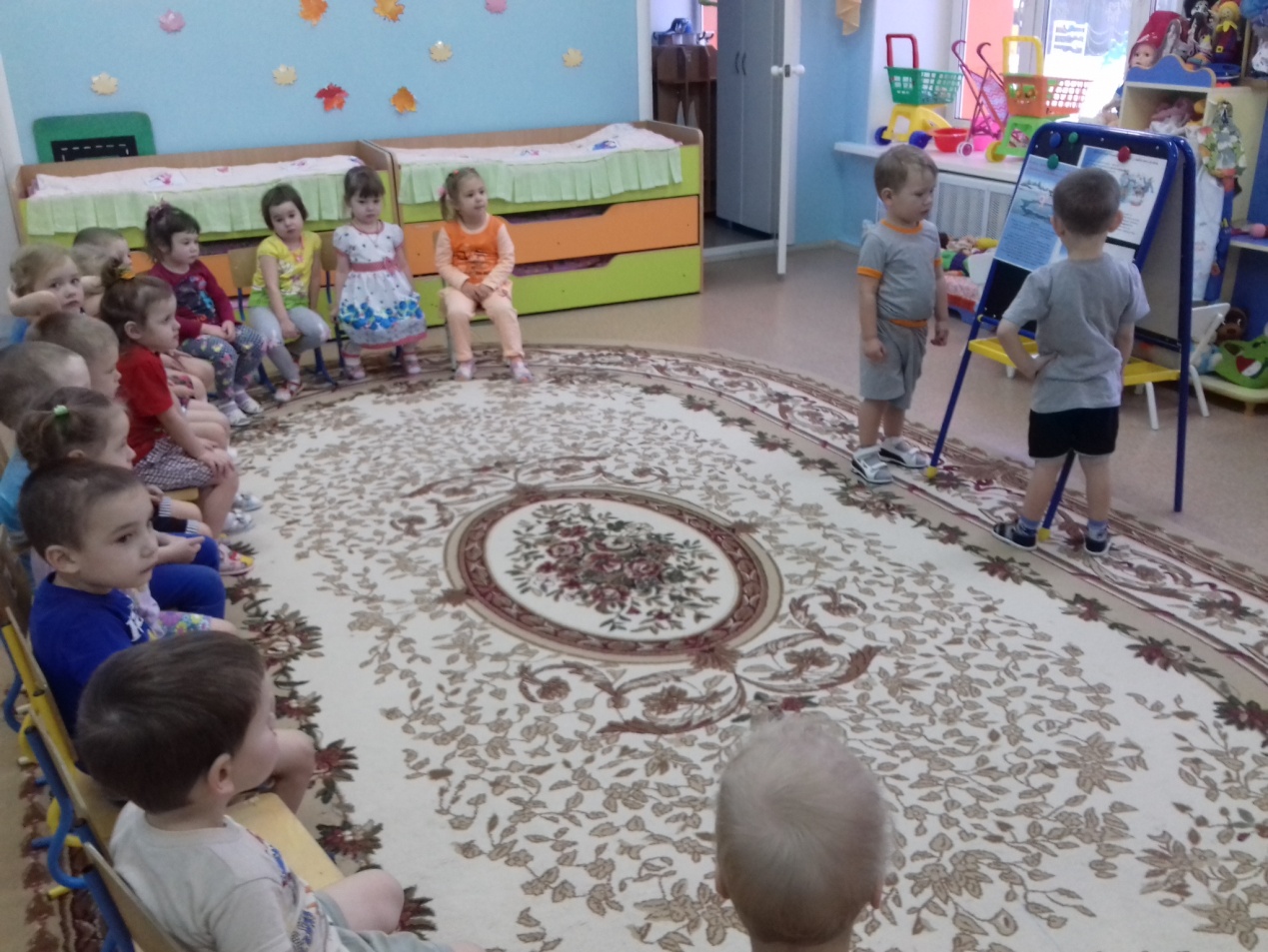 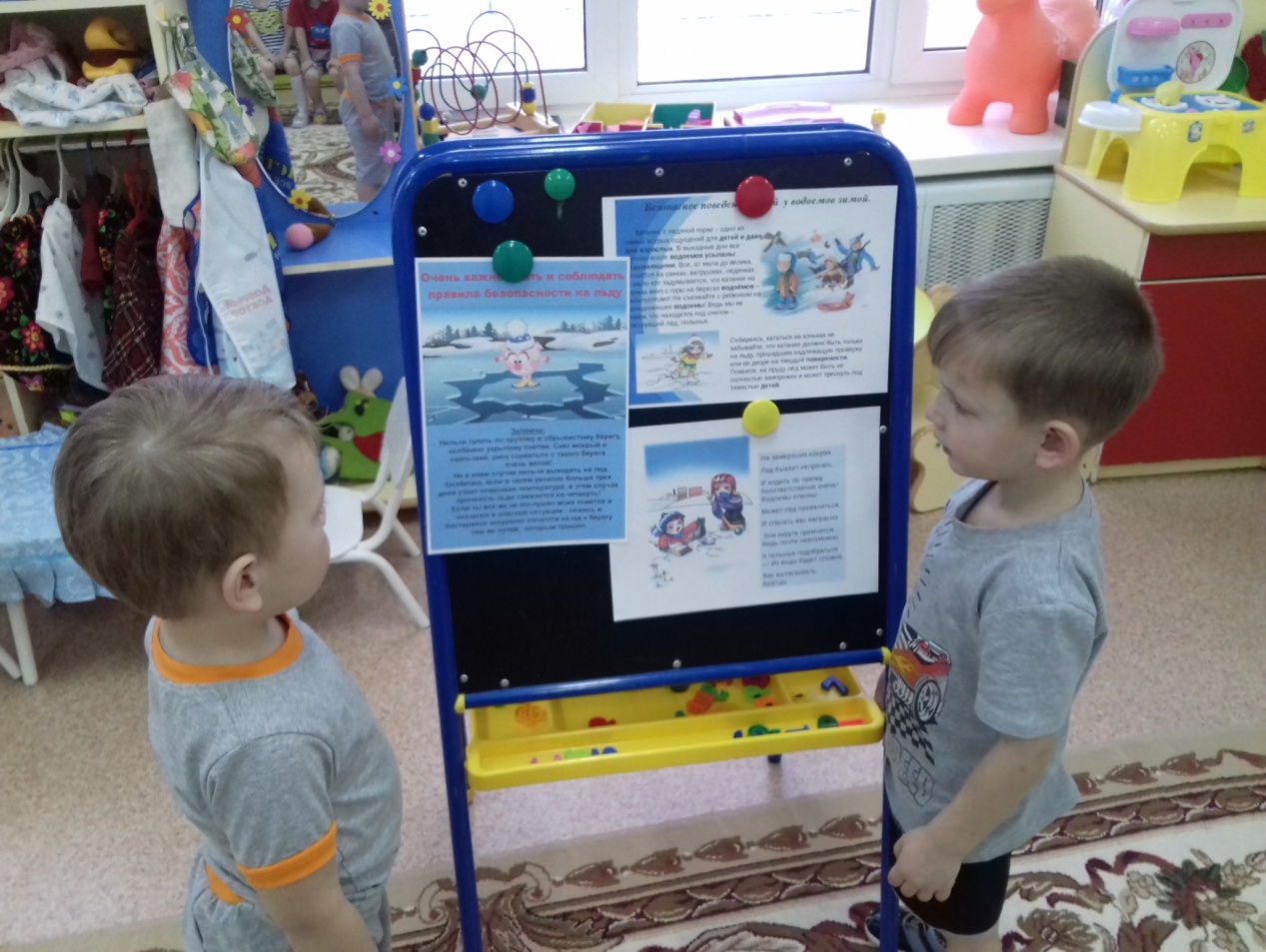 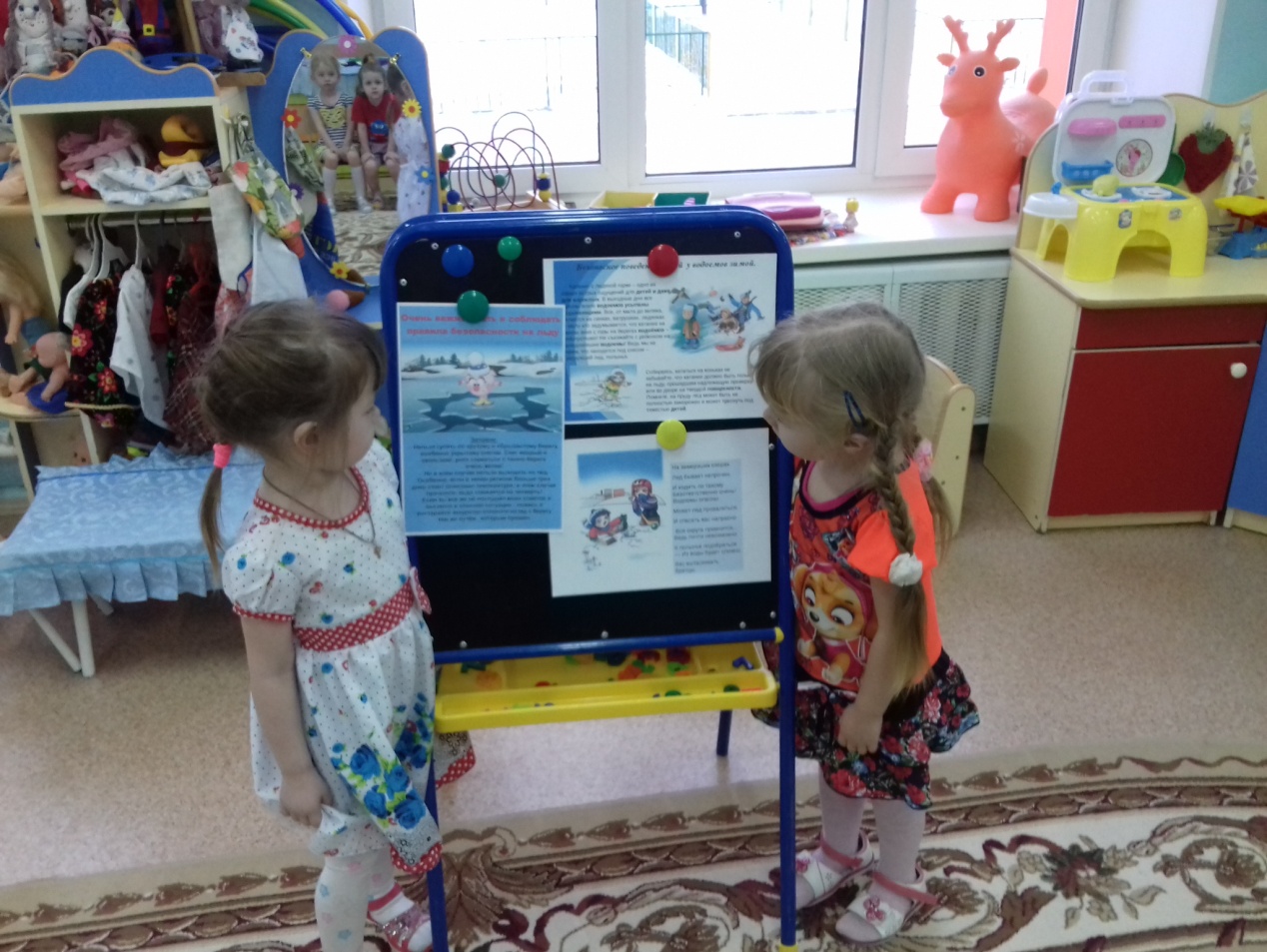 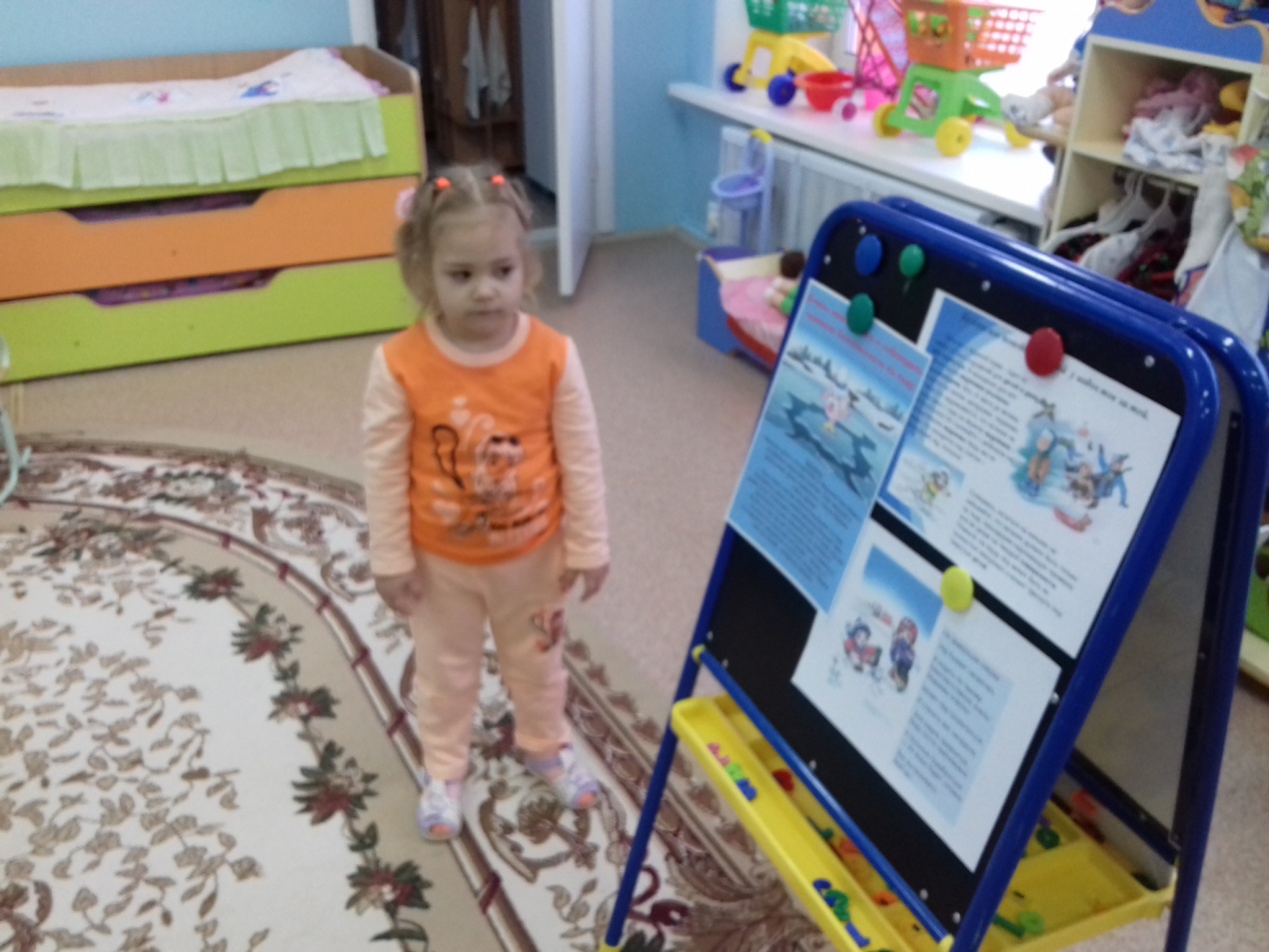 Просмотр мультфильма Смешарики «Азбука безопасности» - «На тонком льду»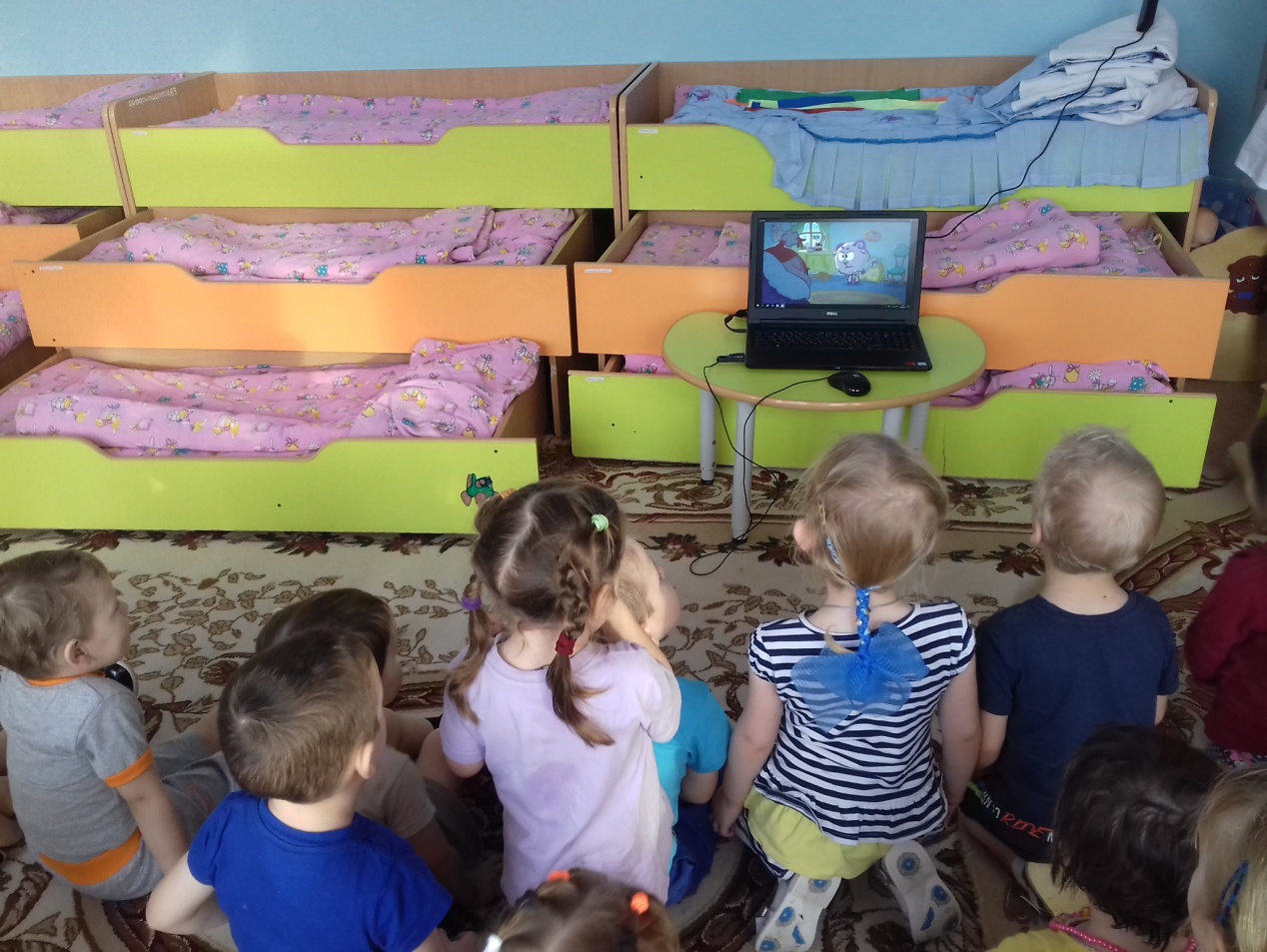 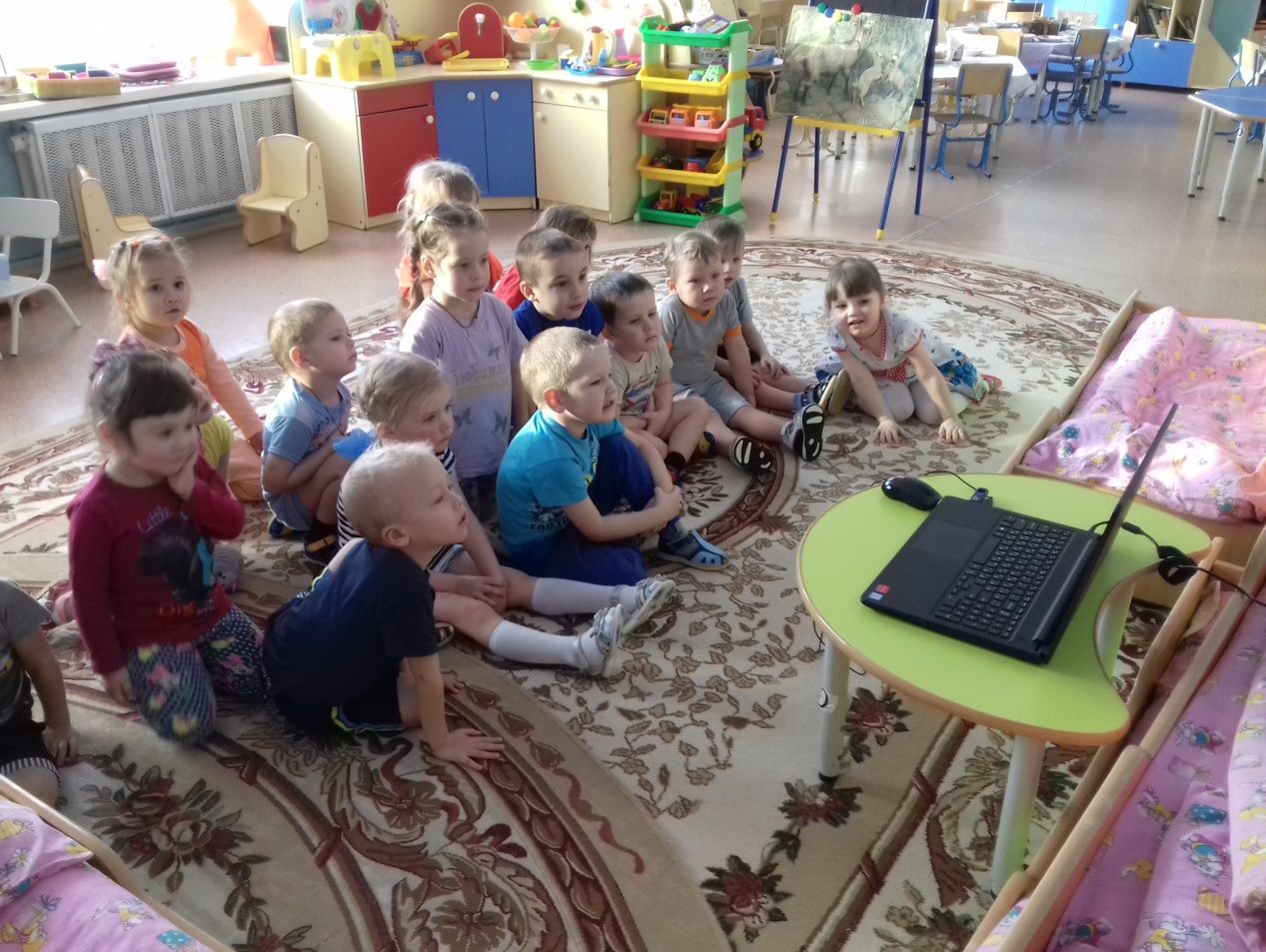 Работа с родителями.Наглядная информация для родителей«Правила безопасного поведения на водоемах осенне-зимний период»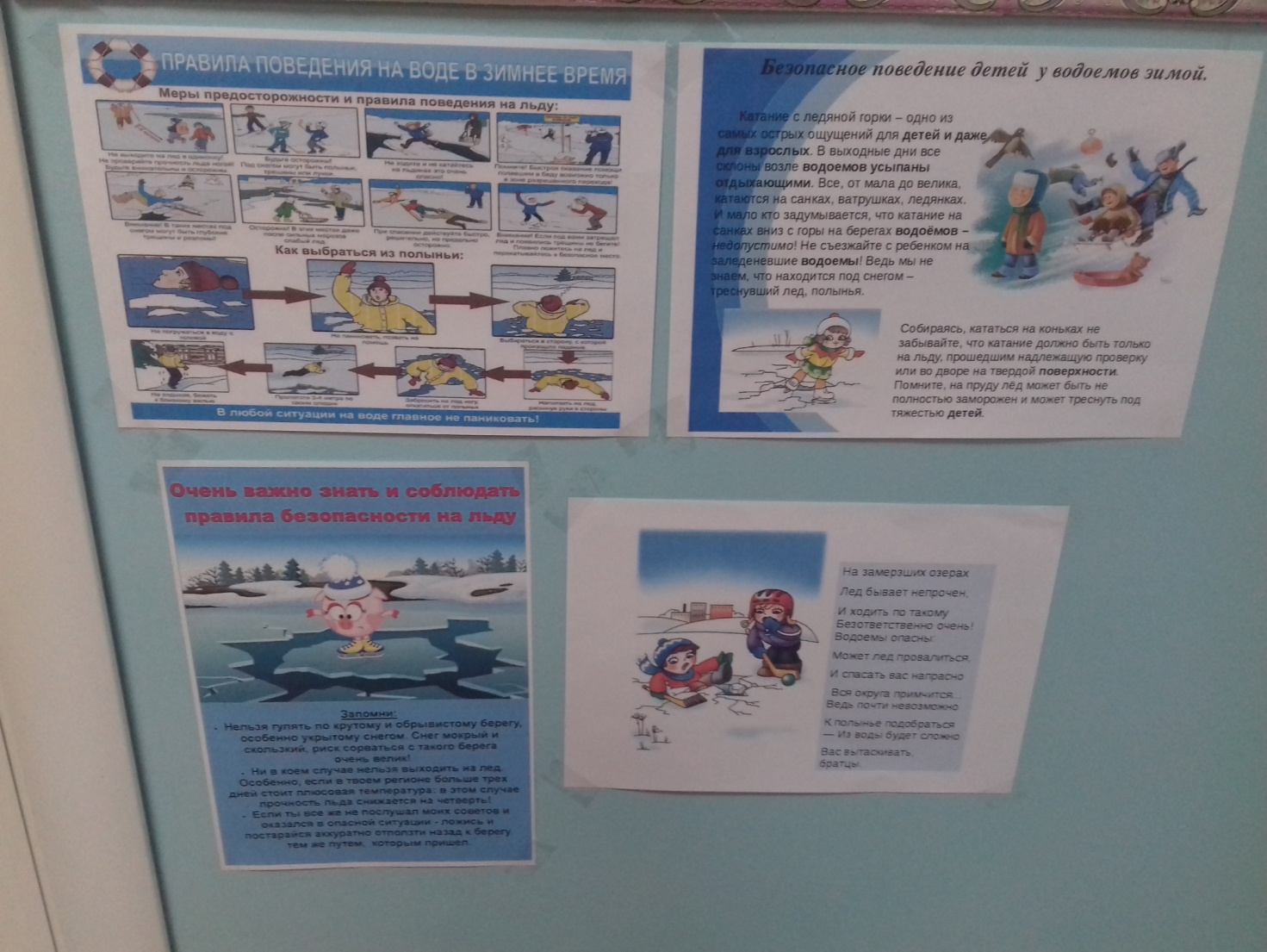                                                   Воспитатель: Торопова С.М.